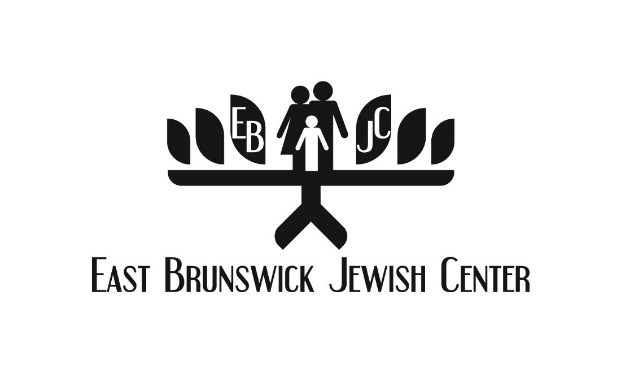 YIZKOR BOOK LISTINGFAMILY NAME ___________________________________________________ NAME OF LOVED ONE ___________________________________ NAME OF LOVED ONE ___________________________________ NAME OF LOVED ONE ___________________________________ NAME OF LOVED ONE ___________________________________ NAME OF LOVED ONE ___________________________________ NAME OF LOVED ONE ___________________________________ NAME OF LOVED ONE ___________________________________ NAME OF LOVED ONE ___________________________________ NAME OF LOVED ONE ___________________________________Please check yes if we should keep your listing the same as it was last year.  YES _______ Submission Deadline is: September 1Email completed form to: ebjcmitzvahcorps@comcast.netPlease make check payable to the EBJC Mitzvah Corps SEND CHECK TO EBJC MITZVAH CORPS C/O MARTY GENEE 39 SULLIVAN WAY EAST BRUNSWICK, NJ 08816NAME _____________________________EMAIL ADDRESS __________________________TELEPHONE # ______________________CHECK AMOUNT $__________________